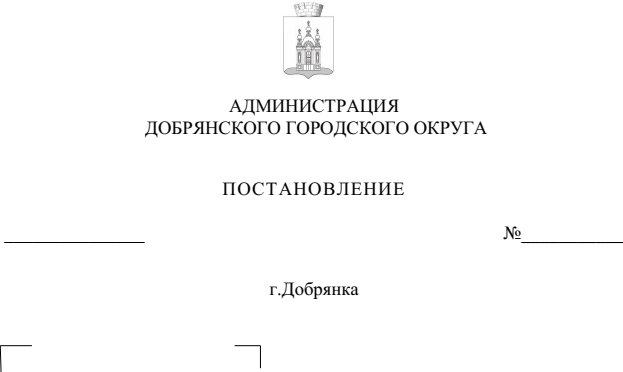 В соответствии с решением Думы Добрянского городского округа 
от 25 мая 2023 г. № 816 «О внесении изменений в решение Думы Добрянского городского округа от 08 декабря 2022 г. № 739 «О бюджете Добрянского городского округа на 2023 год и на плановый период 2024 и 2025 годов», пунктом 7.3 Порядка принятия решений о разработке, формировании, реализации и оценке эффективности муниципальных программ Добрянского городского округа, утвержденного постановлением администрации Добрянского городского округа от 30 июня 2022 г. № 1705, в целях уточнения основных параметров муниципальной программы «Безопасный муниципалитет», утвержденной постановлением администрации Добрянского муниципального района от 31 октября 2022 г. № 3048, администрация округа ПОСТАНОВЛЯЕТ:1. Утвердить прилагаемые изменения, которые вносятся 
в муниципальную программу Добрянского городского округа «Безопасный муниципалитет», утвержденную постановлением администрации Добрянского муниципального района от 31 октября 2022 г. № 3048 (в редакции постановления администрации Добрянского городского округа от 13 января 2023 г. № 60).2. Опубликовать настоящее постановление в печатном средстве массовой информации «Официальный бюллетень органов местного самоуправления муниципального образования Добрянский городской округ», разместить на официальном сайте правовой информации Добрянского городского округа в информационно-телекоммуникационной сети Интернет с доменным именем dobr-pravo.ru.3. Настоящее постановление вступает в силу после его официального опубликования (обнародования).Глава городского округа – глава администрации Добрянского городского округа                                                           Д.В. Антонов
УТВЕРЖДЕНЫпостановлением администрации Добрянского городского округа от                    № ИЗМЕНЕНИЯ, которые вносятся в муниципальную программу «Безопасный муниципалитет», утвержденную постановлением администрации Добрянского муниципального района от 31 октября 2022 г. № 30481. В паспорте муниципальной программы позицию, касающуюся объемов бюджетных ассигнований по источникам финансирования программы, изложить в следующей редакции:2. Приложение к муниципальной программе изложить в редакции согласно приложению к настоящим изменениям.Приложение к муниципальной программе «Безопасный муниципалитет», утвержденной постановлением администрации Добрянского городского округа 
от 31 октября 2022 г. № 3048ПЕРЕЧЕНЬ мероприятий, объемы и источники финансирования муниципальной программы Добрянского городского округа, ожидаемые конечные результаты программы на 2023-2025 годы                                                                                                                                                                                                                                                                             (тыс. руб.)Объемы бюджетных ассигнований по источникам финансирования программыИсточники финансированияВсего2023г.2024 г.2025 г.Объемы бюджетных ассигнований по источникам финансирования программыВсего, в том числе:54129,818702,917575,017851,9Объемы бюджетных ассигнований по источникам финансирования программыСредства краевого бюджета11505,03736,23884,43884,4Объемы бюджетных ассигнований по источникам финансирования программыСредства местного бюджета42624,814966,713690,613967,5№
п/пМероприятия муниципальной программыМероприятия муниципальной программыОтветственныйисполнитель, соисполнительЦСРКВРСрок начала реализации мероприятияСрок окончания реализации мероприятияРасходы на период действиямуниципальной программы (ВСЕГО),в том числе по источникамфинансированияВ том числепо годамВ том числепо годамВ том числепо годамВ том числепо годамОжидаемые и конечные результаты реализации муниципальной программы№
п/пМероприятия муниципальной программыМероприятия муниципальной программыОтветственныйисполнитель, соисполнительЦСРКВРСрок начала реализации мероприятияСрок окончания реализации мероприятияРасходы на период действиямуниципальной программы (ВСЕГО),в том числе по источникамфинансированияВсего по мероприятию, в том числе:2023г.2024г.2025г.Ожидаемые и конечные результаты реализации муниципальной программы122345678910111213Цель: Обеспечение безопасности граждан на территории Добрянского городского округа на основе совместных усилий администрации городского округа, правоохранительных органов, организаций и общественных объединенийЦель: Обеспечение безопасности граждан на территории Добрянского городского округа на основе совместных усилий администрации городского округа, правоохранительных органов, организаций и общественных объединенийЦель: Обеспечение безопасности граждан на территории Добрянского городского округа на основе совместных усилий администрации городского округа, правоохранительных органов, организаций и общественных объединенийЦель: Обеспечение безопасности граждан на территории Добрянского городского округа на основе совместных усилий администрации городского округа, правоохранительных органов, организаций и общественных объединенийЦель: Обеспечение безопасности граждан на территории Добрянского городского округа на основе совместных усилий администрации городского округа, правоохранительных органов, организаций и общественных объединенийЦель: Обеспечение безопасности граждан на территории Добрянского городского округа на основе совместных усилий администрации городского округа, правоохранительных органов, организаций и общественных объединенийЦель: Обеспечение безопасности граждан на территории Добрянского городского округа на основе совместных усилий администрации городского округа, правоохранительных органов, организаций и общественных объединенийЦель: Обеспечение безопасности граждан на территории Добрянского городского округа на основе совместных усилий администрации городского округа, правоохранительных органов, организаций и общественных объединенийЦель: Обеспечение безопасности граждан на территории Добрянского городского округа на основе совместных усилий администрации городского округа, правоохранительных органов, организаций и общественных объединенийЦель: Обеспечение безопасности граждан на территории Добрянского городского округа на основе совместных усилий администрации городского округа, правоохранительных органов, организаций и общественных объединенийЦель: Обеспечение безопасности граждан на территории Добрянского городского округа на основе совместных усилий администрации городского округа, правоохранительных органов, организаций и общественных объединенийЦель: Обеспечение безопасности граждан на территории Добрянского городского округа на основе совместных усилий администрации городского округа, правоохранительных органов, организаций и общественных объединенийЦель: Обеспечение безопасности граждан на территории Добрянского городского округа на основе совместных усилий администрации городского округа, правоохранительных органов, организаций и общественных объединенийЦель: Обеспечение безопасности граждан на территории Добрянского городского округа на основе совместных усилий администрации городского округа, правоохранительных органов, организаций и общественных объединенийЗадача:Задача:Развитие системы социальной профилактики правонарушений, обеспечение защиты и реализации прав и законных интересов несовершеннолетнихРазвитие системы социальной профилактики правонарушений, обеспечение защиты и реализации прав и законных интересов несовершеннолетнихРазвитие системы социальной профилактики правонарушений, обеспечение защиты и реализации прав и законных интересов несовершеннолетнихРазвитие системы социальной профилактики правонарушений, обеспечение защиты и реализации прав и законных интересов несовершеннолетнихРазвитие системы социальной профилактики правонарушений, обеспечение защиты и реализации прав и законных интересов несовершеннолетнихРазвитие системы социальной профилактики правонарушений, обеспечение защиты и реализации прав и законных интересов несовершеннолетнихРазвитие системы социальной профилактики правонарушений, обеспечение защиты и реализации прав и законных интересов несовершеннолетнихРазвитие системы социальной профилактики правонарушений, обеспечение защиты и реализации прав и законных интересов несовершеннолетнихРазвитие системы социальной профилактики правонарушений, обеспечение защиты и реализации прав и законных интересов несовершеннолетнихРазвитие системы социальной профилактики правонарушений, обеспечение защиты и реализации прав и законных интересов несовершеннолетнихРазвитие системы социальной профилактики правонарушений, обеспечение защиты и реализации прав и законных интересов несовершеннолетнихРазвитие системы социальной профилактики правонарушений, обеспечение защиты и реализации прав и законных интересов несовершеннолетних1Основное мероприятие «Профилактика детского и семейного неблагополучия на территории Добрянского городского округа»Основное мероприятие «Профилактика детского и семейного неблагополучия на территории Добрянского городского округа»АДГО04002000002023г.2025г.Всего по мероприятию в том числе:10923,03542,23690,43690,4Увеличение доли семей, снятых с учета как находящиеся в социально опасном положении, в связи с положительной  реабилитацией, от общего количества снятых с учета1Основное мероприятие «Профилактика детского и семейного неблагополучия на территории Добрянского городского округа»Основное мероприятие «Профилактика детского и семейного неблагополучия на территории Добрянского городского округа»АДГО04002000002023г.2025г.средства краевого бюджета10923,03542,23690,43690,4Увеличение доли семей, снятых с учета как находящиеся в социально опасном положении, в связи с положительной  реабилитацией, от общего количества снятых с учета1.1Образование комиссий по делам несовершеннолетних и защите их прав и организация их деятельностиОбразование комиссий по делам несовершеннолетних и защите их прав и организация их деятельностиАДГО040022С050100,2002023г.2025г.Всего по мероприятию в том числе:10923,03542,23690,43690,4Увеличение доли семей, снятых с учета как находящиеся в социально опасном положении, в связи с положительной  реабилитацией, от общего количества снятых с учета1.1Образование комиссий по делам несовершеннолетних и защите их прав и организация их деятельностиОбразование комиссий по делам несовершеннолетних и защите их прав и организация их деятельностиАДГО040022С050100,2002023г.2025г.средства краевого бюджета10923,03542,23690,43690,4Увеличение доли семей, снятых с учета как находящиеся в социально опасном положении, в связи с положительной  реабилитацией, от общего количества снятых с учетаРасходы на выплаты персоналу в целях обеспечения выполнения функций государственными (муниципальными) органами, казёнными учреждениями, органами управления государственными внебюджетными фондами Расходы на выплаты персоналу в целях обеспечения выполнения функций государственными (муниципальными) органами, казёнными учреждениями, органами управления государственными внебюджетными фондами 100средства краевого бюджета9962,13320,73320,73320,7Увеличение доли семей, снятых с учета как находящиеся в социально опасном положении, в связи с положительной  реабилитацией, от общего количества снятых с учетаЗакупка товаров, работ и услуг для обеспечения государственных (муниципальных) нуждЗакупка товаров, работ и услуг для обеспечения государственных (муниципальных) нужд200средства краевого бюджета960,9221,5369,7369,7Увеличение доли семей, снятых с учета как находящиеся в социально опасном положении, в связи с положительной  реабилитацией, от общего количества снятых с учетаЗадача:Задача:Повышение уровня защищённости населения и территории Добрянского городского округа от известных рисков и угроз безопасности (чрезвычайные ситуации природного и техногенного характера, преступные посягательства, дорожно-транспортная и пожарная безопасность, безопасность людей на водных объектах и др.)Повышение уровня защищённости населения и территории Добрянского городского округа от известных рисков и угроз безопасности (чрезвычайные ситуации природного и техногенного характера, преступные посягательства, дорожно-транспортная и пожарная безопасность, безопасность людей на водных объектах и др.)Повышение уровня защищённости населения и территории Добрянского городского округа от известных рисков и угроз безопасности (чрезвычайные ситуации природного и техногенного характера, преступные посягательства, дорожно-транспортная и пожарная безопасность, безопасность людей на водных объектах и др.)Повышение уровня защищённости населения и территории Добрянского городского округа от известных рисков и угроз безопасности (чрезвычайные ситуации природного и техногенного характера, преступные посягательства, дорожно-транспортная и пожарная безопасность, безопасность людей на водных объектах и др.)Повышение уровня защищённости населения и территории Добрянского городского округа от известных рисков и угроз безопасности (чрезвычайные ситуации природного и техногенного характера, преступные посягательства, дорожно-транспортная и пожарная безопасность, безопасность людей на водных объектах и др.)Повышение уровня защищённости населения и территории Добрянского городского округа от известных рисков и угроз безопасности (чрезвычайные ситуации природного и техногенного характера, преступные посягательства, дорожно-транспортная и пожарная безопасность, безопасность людей на водных объектах и др.)Повышение уровня защищённости населения и территории Добрянского городского округа от известных рисков и угроз безопасности (чрезвычайные ситуации природного и техногенного характера, преступные посягательства, дорожно-транспортная и пожарная безопасность, безопасность людей на водных объектах и др.)Повышение уровня защищённости населения и территории Добрянского городского округа от известных рисков и угроз безопасности (чрезвычайные ситуации природного и техногенного характера, преступные посягательства, дорожно-транспортная и пожарная безопасность, безопасность людей на водных объектах и др.)Повышение уровня защищённости населения и территории Добрянского городского округа от известных рисков и угроз безопасности (чрезвычайные ситуации природного и техногенного характера, преступные посягательства, дорожно-транспортная и пожарная безопасность, безопасность людей на водных объектах и др.)Повышение уровня защищённости населения и территории Добрянского городского округа от известных рисков и угроз безопасности (чрезвычайные ситуации природного и техногенного характера, преступные посягательства, дорожно-транспортная и пожарная безопасность, безопасность людей на водных объектах и др.)Повышение уровня защищённости населения и территории Добрянского городского округа от известных рисков и угроз безопасности (чрезвычайные ситуации природного и техногенного характера, преступные посягательства, дорожно-транспортная и пожарная безопасность, безопасность людей на водных объектах и др.)Повышение уровня защищённости населения и территории Добрянского городского округа от известных рисков и угроз безопасности (чрезвычайные ситуации природного и техногенного характера, преступные посягательства, дорожно-транспортная и пожарная безопасность, безопасность людей на водных объектах и др.)2Основное мероприятие «Поддержка деятельности народных дружин»Основное мероприятие «Поддержка деятельности народных дружин»АДГО04003000002023г.2025г.Всего по мероприятию в том числе:1325,4441,8441,8441,8Сохранение имеющейся общественной организации народная дружина (1 ед.);Выявление преступлений и административных правонарушений членами общественной организации народная дружина не менее 10% от зарегистрированных ОМВД.2Основное мероприятие «Поддержка деятельности народных дружин»Основное мероприятие «Поддержка деятельности народных дружин»АДГО04003000002023г.2025г.средства краевого бюджета582,0194,0194,0194,0Сохранение имеющейся общественной организации народная дружина (1 ед.);Выявление преступлений и административных правонарушений членами общественной организации народная дружина не менее 10% от зарегистрированных ОМВД.2Основное мероприятие «Поддержка деятельности народных дружин»Основное мероприятие «Поддержка деятельности народных дружин»АДГО04003000002023г.2025г.средства местного бюджета743,4247,8247,8247,8Сохранение имеющейся общественной организации народная дружина (1 ед.);Выявление преступлений и административных правонарушений членами общественной организации народная дружина не менее 10% от зарегистрированных ОМВД.2.1Материально-техническое обеспечение деятельности народных дружинМатериально-техническое обеспечение деятельности народных дружинАДГО04003000202002023г.2025г.Всего по мероприятию в том числе:160,553,553,553,5Сохранение имеющейся общественной организации народная дружина (1 ед.);Выявление преступлений и административных правонарушений членами общественной организации народная дружина не менее 10% от зарегистрированных ОМВД.2.1Материально-техническое обеспечение деятельности народных дружинМатериально-техническое обеспечение деятельности народных дружинАДГО04003000202002023г.2025г.средства местного бюджета160,553,553,553,5Сохранение имеющейся общественной организации народная дружина (1 ед.);Выявление преступлений и административных правонарушений членами общественной организации народная дружина не менее 10% от зарегистрированных ОМВД.2.2Выплата материального стимулирования народным дружинникам за участие в охране общественного порядкаВыплата материального стимулирования народным дружинникам за участие в охране общественного порядкаАДГО04003SП0201002023г.2025г.Всего по мероприятию в том числе:1164,9388,3388,3388,3Сохранение имеющейся общественной организации народная дружина (1 ед.);Выявление преступлений и административных правонарушений членами общественной организации народная дружина не менее 10% от зарегистрированных ОМВД.2.2Выплата материального стимулирования народным дружинникам за участие в охране общественного порядкаВыплата материального стимулирования народным дружинникам за участие в охране общественного порядкаАДГО04003SП0201002023г.2025г.средства краевого бюджета582,0194,0194,0194,0Сохранение имеющейся общественной организации народная дружина (1 ед.);Выявление преступлений и административных правонарушений членами общественной организации народная дружина не менее 10% от зарегистрированных ОМВД.2.2Выплата материального стимулирования народным дружинникам за участие в охране общественного порядкаВыплата материального стимулирования народным дружинникам за участие в охране общественного порядкаАДГО04003SП0201002023г.2025г.средства местного бюджета582,9194,3194,3194,3Сохранение имеющейся общественной организации народная дружина (1 ед.);Выявление преступлений и административных правонарушений членами общественной организации народная дружина не менее 10% от зарегистрированных ОМВД.Постановление Правительства Пермского края от 18 октября 2017 г. № 870-п п. 2.3.4 Объем бюджетных ассигнований на софинансирование из бюджета муниципального образования не менее 15% из бюджета Пермского  края 85 %.Постановление Правительства Пермского края от 18 октября 2017 г. № 870-п п. 2.3.4 Объем бюджетных ассигнований на софинансирование из бюджета муниципального образования не менее 15% из бюджета Пермского  края 85 %.Постановление Правительства Пермского края от 18 октября 2017 г. № 870-п п. 2.3.4 Объем бюджетных ассигнований на софинансирование из бюджета муниципального образования не менее 15% из бюджета Пермского  края 85 %.Постановление Правительства Пермского края от 18 октября 2017 г. № 870-п п. 2.3.4 Объем бюджетных ассигнований на софинансирование из бюджета муниципального образования не менее 15% из бюджета Пермского  края 85 %.Постановление Правительства Пермского края от 18 октября 2017 г. № 870-п п. 2.3.4 Объем бюджетных ассигнований на софинансирование из бюджета муниципального образования не менее 15% из бюджета Пермского  края 85 %.Постановление Правительства Пермского края от 18 октября 2017 г. № 870-п п. 2.3.4 Объем бюджетных ассигнований на софинансирование из бюджета муниципального образования не менее 15% из бюджета Пермского  края 85 %.Постановление Правительства Пермского края от 18 октября 2017 г. № 870-п п. 2.3.4 Объем бюджетных ассигнований на софинансирование из бюджета муниципального образования не менее 15% из бюджета Пермского  края 85 %.Постановление Правительства Пермского края от 18 октября 2017 г. № 870-п п. 2.3.4 Объем бюджетных ассигнований на софинансирование из бюджета муниципального образования не менее 15% из бюджета Пермского  края 85 %.Постановление Правительства Пермского края от 18 октября 2017 г. № 870-п п. 2.3.4 Объем бюджетных ассигнований на софинансирование из бюджета муниципального образования не менее 15% из бюджета Пермского  края 85 %.Постановление Правительства Пермского края от 18 октября 2017 г. № 870-п п. 2.3.4 Объем бюджетных ассигнований на софинансирование из бюджета муниципального образования не менее 15% из бюджета Пермского  края 85 %.Постановление Правительства Пермского края от 18 октября 2017 г. № 870-п п. 2.3.4 Объем бюджетных ассигнований на софинансирование из бюджета муниципального образования не менее 15% из бюджета Пермского  края 85 %.Постановление Правительства Пермского края от 18 октября 2017 г. № 870-п п. 2.3.4 Объем бюджетных ассигнований на софинансирование из бюджета муниципального образования не менее 15% из бюджета Пермского  края 85 %.Постановление Правительства Пермского края от 18 октября 2017 г. № 870-п п. 2.3.4 Объем бюджетных ассигнований на софинансирование из бюджета муниципального образования не менее 15% из бюджета Пермского  края 85 %.Постановление Правительства Пермского края от 18 октября 2017 г. № 870-п п. 2.3.4 Объем бюджетных ассигнований на софинансирование из бюджета муниципального образования не менее 15% из бюджета Пермского  края 85 %.3Основное мероприятие «Профилактика безопасности дорожного движения, предупреждение детского дорожно-транспортного травматизма»Основное мероприятие «Профилактика безопасности дорожного движения, предупреждение детского дорожно-транспортного травматизма»УО04004000002023г.2025г.Всего по мероприятию в том числе:428,4142,8142,8142,8Охват детей и подростков в возрасте от 4 до 18 лет, посещающих образовательные организации, профилактической работой по предупреждению детского дорожно-транспортного травматизма 100%;3Основное мероприятие «Профилактика безопасности дорожного движения, предупреждение детского дорожно-транспортного травматизма»Основное мероприятие «Профилактика безопасности дорожного движения, предупреждение детского дорожно-транспортного травматизма»УО04004000002023г.2025г.средства местного бюджета428,4142,8142,8142,8Охват детей и подростков в возрасте от 4 до 18 лет, посещающих образовательные организации, профилактической работой по предупреждению детского дорожно-транспортного травматизма 100%;3.1Мероприятия по предупреждению детского дорожно-транспортного травматизмаМероприятия по предупреждению детского дорожно-транспортного травматизмаУО04004000306002023г.2025г.Всего по мероприятию в том числе:428,4142,8142,8142,8Охват детей и подростков в возрасте от 4 до 18 лет, посещающих образовательные организации, профилактической работой по предупреждению детского дорожно-транспортного травматизма 100%;3.1Мероприятия по предупреждению детского дорожно-транспортного травматизмаМероприятия по предупреждению детского дорожно-транспортного травматизмаУО04004000306002023г.2025г.средства местного бюджета428,4142,8142,8142,8Охват детей и подростков в возрасте от 4 до 18 лет, посещающих образовательные организации, профилактической работой по предупреждению детского дорожно-транспортного травматизма 100%;4Основное мероприятие «Построение и поддержание в постоянной готовности автоматизированной системы оповещения населения»Основное мероприятие «Построение и поддержание в постоянной готовности автоматизированной системы оповещения населения»АДГО04005000002023г.2025г.Всего по мероприятию в том числе:3237,6515,51424,61297,5Создание муниципальной системы оповещения населения (к завершению программы в 7 населенных пунктах);4Основное мероприятие «Построение и поддержание в постоянной готовности автоматизированной системы оповещения населения»Основное мероприятие «Построение и поддержание в постоянной готовности автоматизированной системы оповещения населения»АДГО04005000002023г.2025г.средства местного бюджета3237,6515,51424,61297,5Создание муниципальной системы оповещения населения (к завершению программы в 7 населенных пунктах);4.1Устройство муниципальной системы оповещения Добрянского городского округаУстройство муниципальной системы оповещения Добрянского городского округаАДГО04005000402002023г.2025г.Всего по мероприятию в том числе:3237,6515,51424,61297,5Создание муниципальной системы оповещения населения (к завершению программы в 7 населенных пунктах);4.1Установка СО в ВисимУстановка СО в ВисимАДГО200средства местного бюджета515,5515,5 0,0 0,0Создание муниципальной системы оповещения населения (к завершению программы в 7 населенных пунктах);4.1Установка СО в Ольховка, Липово, ЗавожикУстановка СО в Ольховка, Липово, ЗавожикАДГО200средства местного бюджета1424,6 0,01424,6 0,0Создание муниципальной системы оповещения населения (к завершению программы в 7 населенных пунктах);4.1Установка СО в Таборы, Чёлва, НикулиноУстановка СО в Таборы, Чёлва, НикулиноАДГО200средства местного бюджета1297,5 0,0 0,01297,5Создание муниципальной системы оповещения населения (к завершению программы в 7 населенных пунктах);5Основное мероприятие «Обучение, пропаганда, информирование населения и сотрудников»Основное мероприятие «Обучение, пропаганда, информирование населения и сотрудников»АДГО04009000002023г.2025г.Всего по мероприятию в том числе:160,436,861,861,8Сохранение доли обученного руководящего состава и специалистов органов управления в области ГО и ЧС (не менее 90 % ежегодно);5Основное мероприятие «Обучение, пропаганда, информирование населения и сотрудников»Основное мероприятие «Обучение, пропаганда, информирование населения и сотрудников»АДГО04009000002023г.2025г.средства местного бюджета160,436,861,861,8Сохранение доли обученного руководящего состава и специалистов органов управления в области ГО и ЧС (не менее 90 % ежегодно);5.1Обучение руководящего состава и специалистов органов управления в области ГО и ЧСОбучение руководящего состава и специалистов органов управления в области ГО и ЧСАДГО04009000702002023г.2025г.Всего по мероприятию в том числе:50,416,816,816,8Сохранение доли обученного руководящего состава и специалистов органов управления в области ГО и ЧС (не менее 90 % ежегодно);5.1Обучение руководящего состава и специалистов органов управления в области ГО и ЧСОбучение руководящего состава и специалистов органов управления в области ГО и ЧСАДГО04009000702002023г.2025г.средства местного бюджета50,416,816,816,8Сохранение доли обученного руководящего состава и специалистов органов управления в области ГО и ЧС (не менее 90 % ежегодно);Обучение руководящего состава и специалистов органов управления в области ГО и ЧСОбучение руководящего состава и специалистов органов управления в области ГО и ЧСАДГОсредства местного бюджета50,416,816,816,8Сохранение доли обученного руководящего состава и специалистов органов управления в области ГО и ЧС (не менее 90 % ежегодно);5.2Мероприятия по информированию населения в сфере безопасностиМероприятия по информированию населения в сфере безопасностиАДГО04009000802002023г.2025г.Всего по мероприятию в том числе:110,020,045,045,0Информирование и обучение населения в сфере безопасности через печатные СМИ – 5 ед. ежегодно;5.2Публикация информации в печатных СМИ в сфере предупреждения ЧС, безопасности людей на водных объектах и совершенствования ГЗПубликация информации в печатных СМИ в сфере предупреждения ЧС, безопасности людей на водных объектах и совершенствования ГЗАДГО200средства местного бюджета10,00,05,05,0Информирование и обучение населения в сфере безопасности через печатные СМИ – 5 ед. ежегодно;5.2Публикация информации в печатных СМИ в сфере пожарной безопасностиПубликация информации в печатных СМИ в сфере пожарной безопасностиАДГО200средства местного бюджета10,00,05,05,0Информирование и обучение населения в сфере безопасности через печатные СМИ – 5 ед. ежегодно;5.2Организация изготовления и размещение в местах массового пребывания людей, в общественном транспорте памяток, листовок, плакатов сфере пожарной безопасностиОрганизация изготовления и размещение в местах массового пребывания людей, в общественном транспорте памяток, листовок, плакатов сфере пожарной безопасностиАДГО200средства местного бюджета15,05,05,05,0Информирование и обучение населения в сфере безопасности через печатные СМИ – 5 ед. ежегодно;5.2Публикация информации в печатных СМИ в сфере профилактики терроризмаПубликация информации в печатных СМИ в сфере профилактики терроризмаАДГО200средства местного бюджета10,00,05,05,0Информирование и обучение населения в сфере безопасности через печатные СМИ – 5 ед. ежегодно;5.2Организация изготовления и размещение в местах массового пребывания людей, в общественном транспорте памяток, листовок, плакатов о порядке действий в случае угрозы террористического акта и при обнаружении подозрительных предметовОрганизация изготовления и размещение в местах массового пребывания людей, в общественном транспорте памяток, листовок, плакатов о порядке действий в случае угрозы террористического акта и при обнаружении подозрительных предметовАДГО200средства местного бюджета15,05,05,05,0Информирование и обучение населения в сфере безопасности через печатные СМИ – 5 ед. ежегодно;5.2Публикация информации по профилактике правонарушений в печатных изданиях  и официальном сайте Добрянского городского округаПубликация информации по профилактике правонарушений в печатных изданиях  и официальном сайте Добрянского городского округаАДГО200средства местного бюджета10,00,05,05,0Информирование и обучение населения в сфере безопасности через печатные СМИ – 5 ед. ежегодно;5.2Выпуск буклетов и листовок, повышающих правовую культуру граждан и пособий по профилактике правонарушенийВыпуск буклетов и листовок, повышающих правовую культуру граждан и пособий по профилактике правонарушенийАДГО200средства местного бюджета15,05,05,05,0Информирование и обучение населения в сфере безопасности через печатные СМИ – 5 ед. ежегодно;5.2Публикация информации по профилактике алкоголизма, наркомании, ВИЧ- инфекции в печатных изданиях и официальном сайте ДГОПубликация информации по профилактике алкоголизма, наркомании, ВИЧ- инфекции в печатных изданиях и официальном сайте ДГОАДГО200средства местного бюджета10,00,05,05,0Информирование и обучение населения в сфере безопасности через печатные СМИ – 5 ед. ежегодно;5.2Выпуск буклетов и листовок антинаркотической направленностиВыпуск буклетов и листовок антинаркотической направленностиАДГО200средства местного бюджета15,05,05,05,0Информирование и обучение населения в сфере безопасности через печатные СМИ – 5 ед. ежегодно;6Основное мероприятие «Обеспечение безопасности людей на водных объектах»Основное мероприятие «Обеспечение безопасности людей на водных объектах»АДГОУЖКХиБОЖКХ04011000002023г.2025г.Всего по мероприятию в том числе:944,1909,517,317,3Своевременное информирование граждан в области безопасности людей на водных объектах6Основное мероприятие «Обеспечение безопасности людей на водных объектах»Основное мероприятие «Обеспечение безопасности людей на водных объектах»АДГОУЖКХиБОЖКХ04011000002023г.2025г.средства местного бюджета944,1909,517,317,3Своевременное информирование граждан в области безопасности людей на водных объектах6.1Мероприятия, направленные на предотвращение ситуаций, связанных с обеспечением безопасности на водных объектахМероприятия, направленные на предотвращение ситуаций, связанных с обеспечением безопасности на водных объектахАДГОУЖКХиБОЖКХ04011001102006002023г.2025г.Всего по мероприятию в том числе:944,1909,517,317,3Своевременное информирование граждан в области безопасности людей на водных объектахИзготовление и размещение стендов и запрещающих знаков по обеспечению безопасности людей на водных объектахИзготовление и размещение стендов и запрещающих знаков по обеспечению безопасности людей на водных объектахАДГО200средства местного бюджета30,010,010,010,0Своевременное информирование граждан в области безопасности людей на водных объектахУстановка вешек в д. Лябово до г. ДобрянкаУстановка вешек в д. Лябово до г. ДобрянкаАДГО200средства местного бюджета21,97,37,37,3Своевременное информирование граждан в области безопасности людей на водных объектахРазработка декларации безопасности ГТС находящихся в муниципальной собственности (Добрянка)Разработка декларации безопасности ГТС находящихся в муниципальной собственности (Добрянка)АДГО200средства местного бюджета297,4169,80,00,0Своевременное информирование граждан в области безопасности людей на водных объектахРазработка декларации безопасности ГТС находящихся в муниципальной собственности (У-Гаревая)Разработка декларации безопасности ГТС находящихся в муниципальной собственности (У-Гаревая)АДГО200средства местного бюджета297,4169,80,00,0Своевременное информирование граждан в области безопасности людей на водных объектахРегулярное обследование ГТС находящихся в муниципальной собственности (У-Гаревая)Регулярное обследование ГТС находящихся в муниципальной собственности (У-Гаревая)АДГО200средства местного бюджета297,4169,80,00,0Своевременное информирование граждан в области безопасности людей на водных объектахПредоставление субсидий бюджетным, автономным учреждениям и иным некоммерческим организациямПредоставление субсидий бюджетным, автономным учреждениям и иным некоммерческим организациямУЖКХиБОЖКХ600Всего по мероприятию в том числе:382,8382,80,00,0Предоставление субсидий бюджетным, автономным учреждениям и иным некоммерческим организациямПредоставление субсидий бюджетным, автономным учреждениям и иным некоммерческим организациямУЖКХиБОЖКХ600средства местного бюджета382,8382,80,00,0УЖКХиБсредства местного бюджета350,5350,50,00,0ОЖКХсредства местного бюджета32,332,30,00,07Основное мероприятие «Повышение защищённости объектов Добрянского городского округа, в рамках реализации концепции АПК «Безопасный город»Основное мероприятие «Повышение защищённости объектов Добрянского городского округа, в рамках реализации концепции АПК «Безопасный город»АДГО04012000002023г.2025г.Всего по мероприятию в том числе:1537,2512,4512,4512,4Приведение к требованиям систем безопасности объекта7Основное мероприятие «Повышение защищённости объектов Добрянского городского округа, в рамках реализации концепции АПК «Безопасный город»Основное мероприятие «Повышение защищённости объектов Добрянского городского округа, в рамках реализации концепции АПК «Безопасный город»АДГО04012000002023г.2025г.средства местного бюджета1537,2512,4512,4512,4Приведение к требованиям систем безопасности объекта7.1Повышения защищённости объектов инфраструктуры Повышения защищённости объектов инфраструктуры АДГО04012001402002023г.2025г.Всего по мероприятию в том числе:0,00,00,00,0Приведение к требованиям систем безопасности объекта7.1Повышения защищённости объектов инфраструктуры Повышения защищённости объектов инфраструктуры АДГО04012001402002023г.2025г.средства местного бюджета0,00,00,00,0Приведение к требованиям систем безопасности объекта7.2Осуществление мероприятий по организации видеонаблюдения на муниципальных территориях общественного пользованияОсуществление мероприятий по организации видеонаблюдения на муниципальных территориях общественного пользованияАДГО04012002502023г.2025г.Всего по мероприятию в том числе:1537,2512,4512,4512,4Приведение к требованиям систем безопасности объекта7.2Осуществление мероприятий по организации видеонаблюдения на муниципальных территориях общественного пользованияОсуществление мероприятий по организации видеонаблюдения на муниципальных территориях общественного пользованияАДГО04012002502023г.2025г.средства местного бюджета1537,2512,4512,4512,4Приведение к требованиям систем безопасности объектаЗакупка товаров, работ и услуг для обеспечения государственных (муниципальных) нуждЗакупка товаров, работ и услуг для обеспечения государственных (муниципальных) нужд200средства местного бюджета1537,2512,4512,4512,4Приведение к требованиям систем безопасности объекта8Основное мероприятие «Обеспечение первичных мер пожарной безопасности в границах Добрянского городского округа»Основное мероприятие «Обеспечение первичных мер пожарной безопасности в границах Добрянского городского округа»АДГО, УЖКХиБ, ОЖКХ,УИЗО04013000002023г.2025г.Всего по мероприятию в том числе:6379,92663,91656,02060,0Сохранение имеющейся общественной организации добровольной пожарной охраны (1 ед.);Прикрытие силами пожарной дружины населенных пунктов от общего числа зарегистрированных населенных пунктов Предотвращение возгораний с участием в пожаротушении ДПО от общего числа зарегистрированных пожаров 8Основное мероприятие «Обеспечение первичных мер пожарной безопасности в границах Добрянского городского округа»Основное мероприятие «Обеспечение первичных мер пожарной безопасности в границах Добрянского городского округа»АДГО, УЖКХиБ, ОЖКХ,УИЗО04013000002023г.2025г.средства местного бюджета6379,92663,91656,02060,0Сохранение имеющейся общественной организации добровольной пожарной охраны (1 ед.);Прикрытие силами пожарной дружины населенных пунктов от общего числа зарегистрированных населенных пунктов Предотвращение возгораний с участием в пожаротушении ДПО от общего числа зарегистрированных пожаров 8.1Содержание добровольных пожарных дружинСодержание добровольных пожарных дружинАДГО0401300150100, 2002023г.2025г.Всего по мероприятию в том числе:466,8155,6155,6155,6Сохранение имеющейся общественной организации добровольной пожарной охраны (1 ед.);Прикрытие силами пожарной дружины населенных пунктов от общего числа зарегистрированных населенных пунктов Предотвращение возгораний с участием в пожаротушении ДПО от общего числа зарегистрированных пожаров 8.1Содержание добровольных пожарных дружинСодержание добровольных пожарных дружинАДГО0401300150100, 2002023г.2025г.средства местного бюджета466,8155,6155,6155,6Сохранение имеющейся общественной организации добровольной пожарной охраны (1 ед.);Прикрытие силами пожарной дружины населенных пунктов от общего числа зарегистрированных населенных пунктов Предотвращение возгораний с участием в пожаротушении ДПО от общего числа зарегистрированных пожаров Расходы на выплаты персоналу в целях обеспечения выполнения функций государственными (муниципальными) органами, казёнными учреждениями, органами управления государственными внебюджетными фондамиРасходы на выплаты персоналу в целях обеспечения выполнения функций государственными (муниципальными) органами, казёнными учреждениями, органами управления государственными внебюджетными фондами100средства местного бюджета430,4119,2155,6155,6Закупка товаров, работ и услуг для обеспечения государственных (муниципальных) нуждЗакупка товаров, работ и услуг для обеспечения государственных (муниципальных) нужд200средства местного бюджета36,436,40,00,08.2Мероприятия, направленные на предотвращение ситуаций, связанных с обеспечением пожарной безопасностиМероприятия, направленные на предотвращение ситуаций, связанных с обеспечением пожарной безопасностиАДГО, УЖКХиБ;ОЖКХ0401300160200, 6002023г.2025г.Всего по мероприятию в том числе:2673,61064,3697,9911,48.2Мероприятия, направленные на предотвращение ситуаций, связанных с обеспечением пожарной безопасностиМероприятия, направленные на предотвращение ситуаций, связанных с обеспечением пожарной безопасностиАДГО, УЖКХиБ;ОЖКХ0401300160200, 6002023г.2025г.средства местного бюджета2673,61064,3697,9911,4Оборудование и содержание подъездов к наружным источникам противопожарного водоснабженияОборудование и содержание подъездов к наружным источникам противопожарного водоснабженияАДГО200средства местного бюджета75,00,00,075,0Приобретение дымовых извещателей для неблагополучных семейПриобретение дымовых извещателей для неблагополучных семейАДГО200средства местного бюджета34,926,10,08,8Проверка наружных источников противопожарного водоснабженияПроверка наружных источников противопожарного водоснабженияАДГО200средства местного бюджета534,9179,7177,6177,6Опашка границ территории населенных пунктовОпашка границ территории населенных пунктовАДГО200средства местного бюджета720,3250,0220,3250,0Обустройство пожарного водоёма (д. Таборы)Обустройство пожарного водоёма (д. Таборы)АДГО200средства местного бюджета308,5308,50,00,0Установка пожарных гидрантов на имеющийся водоводУстановка пожарных гидрантов на имеющийся водоводАДГО200средства местного бюджета100,00,00,0100,0Обслуживание наружных источников противопожарного водоснабженияОбслуживание наружных источников противопожарного водоснабженияУЖКХиБ600средства местного бюджета833,8233,8300,0300,0Обслуживание наружных источников противопожарного водоснабженияОбслуживание наружных источников противопожарного водоснабженияОЖКХ600средства местного бюджета66,266,20,00,08.3Техническое обслуживание и ремонт пожарных или приспособленных для пожаротушения автомобилей для добровольных пожарных дружинТехническое обслуживание и ремонт пожарных или приспособленных для пожаротушения автомобилей для добровольных пожарных дружинУЖКХиБ04013002106002023г.2025г.Всего по мероприятию в том числе:3179,01383,5802,5993,08.3Техническое обслуживание и ремонт пожарных или приспособленных для пожаротушения автомобилей для добровольных пожарных дружинТехническое обслуживание и ремонт пожарных или приспособленных для пожаротушения автомобилей для добровольных пожарных дружинУЖКХиБ04013002106002023г.2025г.средства местного бюджета3179,01383,5802,5993,0Работы, услуги по содержанию имуществаРаботы, услуги по содержанию имуществаУЖКХиБ600средства местного бюджета2036,1678,7678,7678,7Приобретение ГСМ для приспособленных к пожаротушению автомобилейПриобретение ГСМ для приспособленных к пожаротушению автомобилейУЖКХиБ600средства местного бюджета371,4123,8123,8123,8Приобретение запасных частей для АРСПриобретение запасных частей для АРСУЖКХиБ600средства местного бюджета543,5467,00,076,5Арендная плата за пользование тёплым боксом УТТ в п.ДивьяАрендная плата за пользование тёплым боксом УТТ в п.ДивьяУЖКХиБ600средства местного бюджета228,0114,00,0114,08.4Мероприятия, направленные на обеспечение пожарной безопасности в городских лесахМероприятия, направленные на обеспечение пожарной безопасности в городских лесахУИЗО04013002402002023г.2025г.Всего по мероприятию в том числе:60,560,50,00,0Наличие средств предупреждения и тушения лесных пожаров при использовании городских лесов на 100%8.4Мероприятия, направленные на обеспечение пожарной безопасности в городских лесахМероприятия, направленные на обеспечение пожарной безопасности в городских лесахУИЗО04013002402002023г.2025г.средства местного бюджета60,560,50,00,0Наличие средств предупреждения и тушения лесных пожаров при использовании городских лесов на 100%Задача: Обеспечение предусмотренных законодательством Российской Федерации полномочий по защите населения и территории муниципального образования от чрезвычайных ситуаций путем осуществления в установленном порядке сбора и обмена информацией в области защиты населения и территории округа от ЧС, обеспечения своевременного оповещения и информирования населения, в том числе с использованием специализированных технических средств оповещения и информирования населения в местах массового пребывания людей, об угрозе возникновения или о возникновении ЧС.Задача: Обеспечение предусмотренных законодательством Российской Федерации полномочий по защите населения и территории муниципального образования от чрезвычайных ситуаций путем осуществления в установленном порядке сбора и обмена информацией в области защиты населения и территории округа от ЧС, обеспечения своевременного оповещения и информирования населения, в том числе с использованием специализированных технических средств оповещения и информирования населения в местах массового пребывания людей, об угрозе возникновения или о возникновении ЧС.Задача: Обеспечение предусмотренных законодательством Российской Федерации полномочий по защите населения и территории муниципального образования от чрезвычайных ситуаций путем осуществления в установленном порядке сбора и обмена информацией в области защиты населения и территории округа от ЧС, обеспечения своевременного оповещения и информирования населения, в том числе с использованием специализированных технических средств оповещения и информирования населения в местах массового пребывания людей, об угрозе возникновения или о возникновении ЧС.Задача: Обеспечение предусмотренных законодательством Российской Федерации полномочий по защите населения и территории муниципального образования от чрезвычайных ситуаций путем осуществления в установленном порядке сбора и обмена информацией в области защиты населения и территории округа от ЧС, обеспечения своевременного оповещения и информирования населения, в том числе с использованием специализированных технических средств оповещения и информирования населения в местах массового пребывания людей, об угрозе возникновения или о возникновении ЧС.Задача: Обеспечение предусмотренных законодательством Российской Федерации полномочий по защите населения и территории муниципального образования от чрезвычайных ситуаций путем осуществления в установленном порядке сбора и обмена информацией в области защиты населения и территории округа от ЧС, обеспечения своевременного оповещения и информирования населения, в том числе с использованием специализированных технических средств оповещения и информирования населения в местах массового пребывания людей, об угрозе возникновения или о возникновении ЧС.Задача: Обеспечение предусмотренных законодательством Российской Федерации полномочий по защите населения и территории муниципального образования от чрезвычайных ситуаций путем осуществления в установленном порядке сбора и обмена информацией в области защиты населения и территории округа от ЧС, обеспечения своевременного оповещения и информирования населения, в том числе с использованием специализированных технических средств оповещения и информирования населения в местах массового пребывания людей, об угрозе возникновения или о возникновении ЧС.Задача: Обеспечение предусмотренных законодательством Российской Федерации полномочий по защите населения и территории муниципального образования от чрезвычайных ситуаций путем осуществления в установленном порядке сбора и обмена информацией в области защиты населения и территории округа от ЧС, обеспечения своевременного оповещения и информирования населения, в том числе с использованием специализированных технических средств оповещения и информирования населения в местах массового пребывания людей, об угрозе возникновения или о возникновении ЧС.Задача: Обеспечение предусмотренных законодательством Российской Федерации полномочий по защите населения и территории муниципального образования от чрезвычайных ситуаций путем осуществления в установленном порядке сбора и обмена информацией в области защиты населения и территории округа от ЧС, обеспечения своевременного оповещения и информирования населения, в том числе с использованием специализированных технических средств оповещения и информирования населения в местах массового пребывания людей, об угрозе возникновения или о возникновении ЧС.Задача: Обеспечение предусмотренных законодательством Российской Федерации полномочий по защите населения и территории муниципального образования от чрезвычайных ситуаций путем осуществления в установленном порядке сбора и обмена информацией в области защиты населения и территории округа от ЧС, обеспечения своевременного оповещения и информирования населения, в том числе с использованием специализированных технических средств оповещения и информирования населения в местах массового пребывания людей, об угрозе возникновения или о возникновении ЧС.Задача: Обеспечение предусмотренных законодательством Российской Федерации полномочий по защите населения и территории муниципального образования от чрезвычайных ситуаций путем осуществления в установленном порядке сбора и обмена информацией в области защиты населения и территории округа от ЧС, обеспечения своевременного оповещения и информирования населения, в том числе с использованием специализированных технических средств оповещения и информирования населения в местах массового пребывания людей, об угрозе возникновения или о возникновении ЧС.Задача: Обеспечение предусмотренных законодательством Российской Федерации полномочий по защите населения и территории муниципального образования от чрезвычайных ситуаций путем осуществления в установленном порядке сбора и обмена информацией в области защиты населения и территории округа от ЧС, обеспечения своевременного оповещения и информирования населения, в том числе с использованием специализированных технических средств оповещения и информирования населения в местах массового пребывания людей, об угрозе возникновения или о возникновении ЧС.Задача: Обеспечение предусмотренных законодательством Российской Федерации полномочий по защите населения и территории муниципального образования от чрезвычайных ситуаций путем осуществления в установленном порядке сбора и обмена информацией в области защиты населения и территории округа от ЧС, обеспечения своевременного оповещения и информирования населения, в том числе с использованием специализированных технических средств оповещения и информирования населения в местах массового пребывания людей, об угрозе возникновения или о возникновении ЧС.Задача: Обеспечение предусмотренных законодательством Российской Федерации полномочий по защите населения и территории муниципального образования от чрезвычайных ситуаций путем осуществления в установленном порядке сбора и обмена информацией в области защиты населения и территории округа от ЧС, обеспечения своевременного оповещения и информирования населения, в том числе с использованием специализированных технических средств оповещения и информирования населения в местах массового пребывания людей, об угрозе возникновения или о возникновении ЧС.Задача: Обеспечение предусмотренных законодательством Российской Федерации полномочий по защите населения и территории муниципального образования от чрезвычайных ситуаций путем осуществления в установленном порядке сбора и обмена информацией в области защиты населения и территории округа от ЧС, обеспечения своевременного оповещения и информирования населения, в том числе с использованием специализированных технических средств оповещения и информирования населения в местах массового пребывания людей, об угрозе возникновения или о возникновении ЧС.9Основное мероприятие «Содержание казённых учреждений»Основное мероприятие «Содержание казённых учреждений»АДГО04008000002023г.2025г.Всего по мероприятию в том числе:28885,19660,99612,19612,1Сохранение имеющегося органа повседневного управления Добрянского городского округа – МКУ «Единая дежурно-диспетчерская служба Добрянского городского округа» (1 ед.);9Основное мероприятие «Содержание казённых учреждений»Основное мероприятие «Содержание казённых учреждений»АДГО04008000002023г.2025г.средства местного бюджета28885,19660,99612,19612,1Сохранение имеющегося органа повседневного управления Добрянского городского округа – МКУ «Единая дежурно-диспетчерская служба Добрянского городского округа» (1 ед.);9.1Обеспечение деятельности муниципальных казённых учрежденийОбеспечение деятельности муниципальных казённых учрежденийАДГО0400812000100, 2002023г.2025г.Всего по мероприятию в том числе:28836,39612,19612,19612,1Сохранение имеющегося органа повседневного управления Добрянского городского округа – МКУ «Единая дежурно-диспетчерская служба Добрянского городского округа» (1 ед.);9.1Обеспечение деятельности муниципальных казённых учрежденийОбеспечение деятельности муниципальных казённых учрежденийАДГО0400812000100, 2002023г.2025г.средства местного бюджета28836,39612,19612,19612,1Сохранение имеющегося органа повседневного управления Добрянского городского округа – МКУ «Единая дежурно-диспетчерская служба Добрянского городского округа» (1 ед.);Расходы на выплаты персоналу в целях обеспечения выполнения функций государственными (муниципальными) органами, казёнными учреждениями, органами управления государственными внебюджетными фондамиРасходы на выплаты персоналу в целях обеспечения выполнения функций государственными (муниципальными) органами, казёнными учреждениями, органами управления государственными внебюджетными фондами100средства местного бюджета27513,09171,09171,09171,0Сохранение имеющегося органа повседневного управления Добрянского городского округа – МКУ «Единая дежурно-диспетчерская служба Добрянского городского округа» (1 ед.);Закупка товаров, работ и услуг для обеспечения государственных (муниципальных) нуждЗакупка товаров, работ и услуг для обеспечения государственных (муниципальных) нужд200средства местного бюджета1323,3441,1441,1441,1Сохранение имеющегося органа повседневного управления Добрянского городского округа – МКУ «Единая дежурно-диспетчерская служба Добрянского городского округа» (1 ед.);9.2Развитие и укрепление материально-технической базы муниципальных учреждений (организаций)Развитие и укрепление материально-технической базы муниципальных учреждений (организаций)АДГО04008140002002023г.2023г.Всего по мероприятию в том числе:48,748,70,00,0Сохранение имеющегося органа повседневного управления Добрянского городского округа – МКУ «Единая дежурно-диспетчерская служба Добрянского городского округа» (1 ед.);9.2Развитие и укрепление материально-технической базы муниципальных учреждений (организаций)Развитие и укрепление материально-технической базы муниципальных учреждений (организаций)АДГО04008140002002023г.2023г.средства местного бюджета48,748,70,00,0Сохранение имеющегося органа повседневного управления Добрянского городского округа – МКУ «Единая дежурно-диспетчерская служба Добрянского городского округа» (1 ед.);Задача: Организация и осуществление мероприятий по мобилизационной подготовке;Задача: Организация и осуществление мероприятий по мобилизационной подготовке;Задача: Организация и осуществление мероприятий по мобилизационной подготовке;Задача: Организация и осуществление мероприятий по мобилизационной подготовке;Задача: Организация и осуществление мероприятий по мобилизационной подготовке;Задача: Организация и осуществление мероприятий по мобилизационной подготовке;Задача: Организация и осуществление мероприятий по мобилизационной подготовке;Задача: Организация и осуществление мероприятий по мобилизационной подготовке;Задача: Организация и осуществление мероприятий по мобилизационной подготовке;Задача: Организация и осуществление мероприятий по мобилизационной подготовке;Задача: Организация и осуществление мероприятий по мобилизационной подготовке;Задача: Организация и осуществление мероприятий по мобилизационной подготовке;Задача: Организация и осуществление мероприятий по мобилизационной подготовке;Задача: Организация и осуществление мероприятий по мобилизационной подготовке;10Основное мероприятие «Установка автоматизированного рабочего места с проведением специальных исследований и аттестационных мероприятий»Основное мероприятие «Установка автоматизированного рабочего места с проведением специальных исследований и аттестационных мероприятий»АДГО04010000002023г.2025г.Всего по мероприятию в том числе:308,8277,215,815,8Сохранение имеющегося режимно-секретного органа (1 ед.);10Основное мероприятие «Установка автоматизированного рабочего места с проведением специальных исследований и аттестационных мероприятий»Основное мероприятие «Установка автоматизированного рабочего места с проведением специальных исследований и аттестационных мероприятий»АДГО04010000002023г.2025г.средства местного бюджета308,8277,215,815,8Сохранение имеющегося режимно-секретного органа (1 ед.);10.1Реализация мероприятий по проведению проверок и аттестации АРМ РСОРеализация мероприятий по проведению проверок и аттестации АРМ РСОАДГО04010001002002023г.2025г.Всего по мероприятию в том числе:308,8277,215,815,8Сохранение имеющегося режимно-секретного органа (1 ед.);10.1Реализация мероприятий по проведению проверок и аттестации АРМ РСОРеализация мероприятий по проведению проверок и аттестации АРМ РСОАДГО04010001002002023г.2025г.средства местного бюджета308,8277,215,815,8Сохранение имеющегося режимно-секретного органа (1 ед.);Аттестация АРМАттестация АРМ200средства местного бюджета261,4261,40,00,0Сохранение имеющегося режимно-секретного органа (1 ед.);Охрана ЦЕРБЕРОхрана ЦЕРБЕР200средства местного бюджета47,415,815,815,8Сохранение имеющегося режимно-секретного органа (1 ед.);Всего:Всего:Всего:Всего:Всего:Всего:Всего:Всего:Средства на реализацию муниципальной программы, в том числе:54129,818702,917575,017851,9средства краевого бюджета11505,03736,23884,43884,4средства местного бюджета42624,814966,713690,613967,5